О направлении заключенияУважаемая Людмила Александровна!В соответствии с частью 2 статьи 157 Бюджетного кодекса Российской Федерации к бюджетным полномочиям контрольно-счетного органа муниципального образования, в том числе относится экспертиза муниципальных программ. Согласно пункту 7 части 2 статьи 9 Федерального закона от 07.02.2011 № 6-ФЗ «Об общих принципах организации и деятельности контрольно-счетных органов субъектов Российской Федерации и муниципальных образований» контрольно-счетный орган муниципального образования осуществляет полномочия по финансово-экономической экспертизе проектов муниципальных правовых актов (включая обоснованность финансово-экономических обоснований) в части, касающейся расходных обязательств муниципального образования, а также муниципальных программ.Таким образом, Контрольно-счетная комиссия Кировского муниципального района осуществляет полномочия по финансово-экономической экспертизе проектов муниципальных программ. В связи с тем, что представленная  муниципальная программа «Социальная поддержка детей-сирот и детей, оставшихся без попечения родителей, лиц из числа детей-сирот и детей, оставшихся без попечения родителей, детей, попавших в сложную жизненную ситуацию в Кировском муниципальном районе на 2021-2025 годы» (далее – Программа) утверждена  постановлением администрации Кировского муниципального района  от 25.09.2020 № 324, финансово-экономическая экспертиза в отношении  утвержденных муниципальных программ не проводится.	В тоже время, обращаю Ваше внимание, что утверждённая муниципальная программа содержит ряд существенных недостатков,  требующих доработки, при  этом в листе согласования данные недостатки должностными лицами администрации Кировского муниципального района  не отражены. 	Контрольно-счетная комиссия считает возможным предложить администрации Кировского муниципального района устранить  следующие замечания и недостатки, содержащиеся в Программе.В связи с тем, что основным мероприятием Программы, в том числе  определена социальная поддержка лиц, принявших на воспитание в семью детей, оставшихся без попечения родителей, дополнить наименование Программы словами «и лиц принявших на воспитание   в семью детей, оставшихся без попечения родителей», при этом слова «попавшим в сложную жизненную ситуацию» исключить. В связи с тем, что ответственным исполнителем Программы определен отдел опеки и попечительства администрации Кировского муниципального района, возложить контроль за исполнением Программы на заместителя главы администрации Кировского муниципального района, курирующего данные вопросы, при этом слова «контроль за реализацией Программы осуществляет отдел опеки и попечительства администрации Кировского муниципального района» исключить.В связи с тем, что паспортом Программы предусмотрены реквизиты нормативных правовых актов, которыми утверждены государственные программы РФ, Приморского края, слова «Устав Кировского муниципального района» исключить.В связи с тем, что одним из основных мероприятий Программы является обеспечение детей-сирот и детей, оставшихся без попечения родителей, лиц из числа детей-сирот и детей, оставшихся без попечения родителей, жилыми помещениями, определить целью Программы, в том числе «Обеспечение благоустроенным жильем детей-сирот, детей, оставшихся без попечения родителей, лиц из числа детей-сирот и детей, оставшихся без попечения родителей».Кроме того, определить целью программы «Оказание социальной поддержки детей, оставшихся без попечения родителей, и лиц, принявших на воспитание в семью детей, оставшихся без попечения родителей».Учитывая цель и задачи Программы определить целевыми индикаторами (показателями Программы): 	количество детей-сирот, детей, оставшихся без попечения родителей, лиц из числа детей-сирот и детей, оставшихся без попечения родителей, обеспеченных жильем по договорам найма специализированых жилых помещений;	численность детей-сирот, детей, оставшихся без попечения родителей, лиц из их числа, право на обеспечение жилыми помещениями у которых возникло и не реализовано, по состоянию на конец соответствующего года;  общую площадь жилых помещений, приобретенных для детей-сирот;количество семей, принявших на воспитание детей, оставшихся без попечения родителей, по состоянию на конец соответствующего года;долю детей, оставшихся без попечения родителей, в том числе переданных неродственникам (в приемные семьи, на усыновление (удочерение), под опеку (попечительство), в семейные детские дома и патронатные семьи), находящихся в муниципальных учреждениях всех типов;долю расходов на проезд детей-сирот и детей, оставшихся без попечения родителей, лиц из числа детей-сирот и детей, оставшихся без попечения родителей, обучающихся в краевых и муниципальных образовательных организациях, на городском, пригородном, в сельской местности - на внутрирайонном транспорте (кроме такси), а также возмещение расходов один раз в год на проезд к месту жительства и обратно к месту учебы.При этом слова «исполнение расходования средств за счет краевого бюджета на конец отёчного года» исключить.Согласно части 1 статьи 7 Закона ПК № 412-КЗ, а также  части 1 статьи 7 Закона ПК № 572-КЗ, финансовое обеспечение государственных полномочий осуществляется за счет субвенций, предоставляемых бюджетам муниципальных образований Приморского края из краевого бюджета.	В связи с чем, в паспорте Программы в разделе «Объем и источники финансового обеспечения  Программы» слова «за счет федерального и краевого бюджетов» необходимо заменить словами «за счет субвенций, предоставляемых из краевого бюджета».	Кроме того, Контрольно-счетная комиссия предлагает данный раздел изложить в следующей редакции: «Общий объем финансирования муниципальной программы за счет средств краевого бюджета – 206 181,2 тыс. руб. (в текущих ценах каждого года), в том числе по годам:2021 год – 40 752,0  тыс. руб.;2022 год – 41 357,3 тыс. руб.2023 год – 41 357,3 тыс. руб.;2024 год – 41 357,3 тыс. руб.;2025 год – 41 357,3 тыс. руб.»	Таким образом, из объема финансирования, предложенного администрацией Кировского муниципального района, будут  исключены расходы, предусмотренные на ежегодное содержание органов местного самоуправления (в сумме 667,3 тыс. рублей).Учитывая цель и задачи Программы определить ожидаемые результаты реализации Программы:увеличение доли детей-сирот, детей, оставшихся без попечения родителей, лиц из числа детей-сирот и детей, оставшихся без попечения родителей, обеспеченных жильем по договорам найма специализированых жилых помещений;	снижение доли детей-сирот, детей, оставшихся без попечения родителей, лиц из их числа, право на обеспечение жилыми помещениями у которых возникло и не реализовано, по состоянию на конец соответствующего года;  увеличение количества общей площади жилых помещений, приобретенных для детей-сирот;увеличение количества семей, принявших на воспитание детей, оставшихся без попечения родителей;снижение доли детей, оставшихся без попечения родителей, в том числе переданных неродственникам (в приемные семьи, на усыновление (удочерение), под опеку (попечительство), в семейные детские дома и патронатные семьи), находящихся в муниципальных учреждениях всех типов; увеличение доли расходов на проезд детей-сирот и детей, оставшихся без попечения родителей, лиц из числа детей-сирот и детей, оставшихся без попечения родителей, обучающихся в краевых и муниципальных образовательных организациях, на городском, пригородном, в сельской местности - на внутрирайонном транспорте (кроме такси), а также возмещение расходов один раз в год на проезд к месту жительства и обратно к месту учебы.При этом ожидаемые результаты реализации, предложенные Программой:снижение общего количества детей-сирот и детей, оставшихся без попечения родителей, лиц из числа детей-сирот и детей, оставшихся без попечения родителей, детей попавших в сложную жизненную ситуацию; увеличение количества детей, переданных на усыновление (удочерение)  посторонним гражданам за период с 2021 года по 2025 год; реализация полномочий по приобретению жилых помещений для детей-сирот и детей, оставшихся без попечения родителей, исключить.	8. Привести текстовую часть Программы в соответствии с паспортом Программы, с учетом анализа:	численности детей-сирот, детей, отставших без попечения родителей, лиц из числа детей-сирот и детей, оставшихся без попечения родителей, имеющих право на обеспечение жилыми помещениями и обеспеченных жилыми помещениями;численности детей, оставшихся без попечения родителей, в том числе переданных неродственникам (в приемные семьи, на усыновление (удочерение), под опеку (попечительство), в семейные детские дома и патронатные семьи), находящиеся в муниципальных учреждениях всех типов;количества  детей-сирот и детей, оставшихся без попечения родителей, лиц из числа детей-сирот и детей, оставшихся без попечения родителей, обучающихся в краевых и муниципальных образовательных организациях, на городском, пригородном, в сельской местности - на внутрирайонном транспорте (кроме такси), а также возмещение расходов один раз в год на проезд к месту жительства и обратно к месту учебы.	9. Учитывая срок принятия постановления администрации Кировского муниципального района об утверждении Программы (25.09.2020) Контрольно-счетная комиссия предлагает разместить данное постановление на сайте администрации Кировского муниципального района.Председатель                                                                                       С.В. Куничак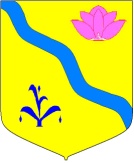 КОНТРОЛЬНО-СЧЕТНАЯ КОМИССИЯ КИРОВСКОГО МУНИЦИПАЛЬНОГО РАЙОНА ул. Советская, 57, пгт Кировский, 692091тел: (42354) 23-0-60E-mail: ksk_kir@mail.primorye.ruОКПО 84629068, ОГРН 1082507000069ИНН/КПП 2516606416/251601001